附件2：龙之梦大酒店集群地址、食宿标准和乘车路线地址和联系方式地  址成都市成华区嘉陵江路8号地址和联系方式联系方式028-6218 0000食宿标准龙之梦酒店豪华房560元/间/天；含早餐食宿标准瑞峰国际豪华房360元/间/天；含早餐食宿标准雅仕商务豪华房260元/间/天；含早餐食宿标准用  餐午餐和晚餐（自助）：80元/位/餐乘车路线成都双流国际机场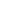 双流机场第1航站楼站乘坐地铁10号线（太平园方向）太平园站下车，站内换乘地铁7号线（外环）成都东客站（东口出）下车，步行300米乘车路线成都东站步行300米乘车路线成都站火车北站乘坐地铁7号线（外环）成都东客站（东口出）下车，步行300米